TÍTULO: SUBTÍTULO (se houver) (em português)(fonte arial tamanho 14, negrito, espaçamento entrelinhas 1,5 cm, alinhamento centralizado)TITLE: SUBTITLE (se houver) (em inglês)(fonte arial tamanho 14, negrito, espaçamento entrelinhas 1,5 cm, alinhamento centralizado)RESUMO (em português)Síntese do trabalho em língua portuguesa. Deve apresentar os objetivos da pesquisa, a metodologia adotada, os resultados e as conclusões. Deve conter entre 200 a 250 palavras. Fonte Arial, tamanho 11, espaçamento entre linhas 1,0 cm, alinhamento justificado.Palavras-chave: palavra 1; palavra 2; palavra 3. (mínimo 3 e máximo 5 palavras)ABSTRACT (em inglês)Síntese do trabalho em língua inglesa. Deve apresentar os objetivos da pesquisa, a metodologia adotada, os resultados e as conclusões. Deve conter entre 200 a 250 palavras. Fonte Arial, tamanho 11, espaçamento entre linhas 1,0 cm, alinhamento justificado.Keywords: palavra 1; palavra 2; palavra 3. (mínimo 3 e máximo 5 palavras)INTRODUÇÃOInforme na introdução os objetivos do trabalho. Texto redigido em arial tamanho 11, espaçamento entre as linhas de 1,5 cm. Alinhamento justificado. As citações devem ser organizadas em sistema numérico: a numeração utilizada deve ser consecutiva, de acordo com a ordem em que aparece no texto. Usar algarismo arábico entre parênteses para numerá-las (ex.: (7)), remetendo sempre à lista de referências ao final do documento. Quando se tratar de citação intercalada, usar vírgula (ex.: 2, 7, 14).As citações diretas com mais de 3 linhas devem ser destacadas do texto com recuo de 4 cm em relação à margem esquerda, com fonte arial tamanho 10, espaçamento entre linhas de 1,0 cm, alinhamento justificado e sem aspas, seguida da indicação da numérica que remete à fonte, (lista de referências ao final do documento), como no exemplo abaixo:A teleconferência permite ao indivíduo participar de um encontro nacional ou regional sem a necessidade de deixar seu local de origem. Tipos comuns de teleconferência incluem o uso da televisão, telefone, e computador. Através de áudio-conferência, utilizando a companhia local de telefone, um sinal de áudio pode ser emitido em um salão de qualquer dimensão (4).As citações diretas de até 3 linhas devem ser apresentadas no texto entre aspas duplas seguida da indicação numérica que remete à fonte (ex.: “Citação literal do autor” (2)). Não utilizar destaque em negrito, itálico ou aspas simples. Termos de língua estrangeira devem ser destacados em itálico. As referências devem seguir a norma Vancouver e devem ser organizadas em sistema numérico: numeradas de acordo com a ordem sequencial em que aparecem no texto pela primeira vez e colocadas em lista nesta mesma ordem (usar algarismos arábicos).METODOLOGIA Descreva os métodos e a metodologia utilizada. Texto redigido em arial tamanho 11, espaçamento entre as linhas de 1,5 cm. Alinhamento justificado. As ilustrações (figuras, fotos, gráficos e quadros) devem ser inseridas ao longo do texto, o mais próximo possível da passagem a qual se refere. Os títulos das ilustrações devem ser informados acima delas. As fontes das ilustrações devem ser informadas abaixo delas. Optar por ilustrações que estejam relacionadas com o texto (evitar fotos de pessoas).Figura 1 - Campo de girassol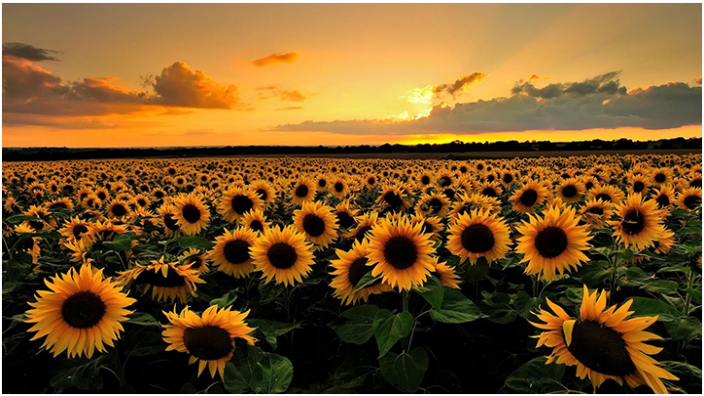 Fonte: Abd El-Aziz et al (2019) (6).RESULTADOS E DISCUSSÃOApresentação e discussão dos resultados do trabalho. Texto redigido em arial tamanho 11, espaçamento entre as linhas de 1,5 cm. Alinhamento justificado. As tabelas devem ser inseridas ao longo do texto, o mais próximo possível da passagem a qual se refere. A formatação deve seguir as orientações das Normas de Apresentação Tabular do IBGE. Os títulos das tabelas devem ser informados acima delas. As fontes das tabelas devem ser informadas abaixo delas.Tabela 1 - Frequência relativa (%) quanto ao tipo de bebida colocada junto ao prato antes de depois da educação alimentar e nutricional. Carmo da Paranaíba, Minas Gerais, Brasil, 2019.Fonte: Elaborada pelos autores (2019).CONCLUSÃOApontamentos finais dos autores diante dos resultados e dos achados da pesquisa. Texto redigido em Arial tamanho 11, espaçamento entre as linhas de 1,5 cm. Alinhamento justificado. REFERÊNCIAS (Referências devem ser organizadas de acordo com a sequência de citações dos autores e seu algarismo correspondente. Formadatas seguindo a norma Vancouver. Texto em Arial tamanho 11, espaçamento entre as linhas de 1,0 cm, alinhamento justificado, separadas entre si por 1 enter).Almosny NRP. Patologia clínica em vertebrados ectotérmicos. In: Cubas ZS, Silva JCR, Catão-Dias JL, editores. Tratado de animais selvagens: medicina veterinária. 2. ed. São Paulo: Roca; 2014. p. 1597-1623.Martins AC, Caiafo ATS, Ramos ARL, Braga RR, Borges-Nojosa DM, Bezerra CH. Programa de treinamento sobre ofidismo do Núcleo Regional de Ofiologia da Universidade Federal do Ceará a serviço das demandas públicas de segurança e saúde. Rev Enc Univer UFC [Internet]. 2019 [acesso em 28 jan 2023];4:4623-4623. Disponível em:  http://periodicos.ufc.br/eu/article/view/56961. Gomes ILV. Direitos do cidadão hospitalizado: conhecimento e prática dos enfermeiros [dissertação]. Fortaleza: Universidade Federal do Ceará; 2000. 97 f.Vitt LJ, Caldwell JP. Herpetology: An introductory biology of amphibians and reptiles. 3. ed. Norman: Elsevier; 2009.Quadrini AE, Garcia VC, Freire BC, Martins MFM. Haematological reference of snakes: Amazon tree boa (Corallus hortulanus, Linnaeus, 1758) and Burmese Python (Python bivittatus, Kuhl, 1820) in captive. Arq Bras Med Vet Zootec [Internet]. 2018 [acesso em 28 nov 2021];70:1172-1178. Disponível em: https://www.scielo.br/j/abmvz/a/hD4TymNSCcFMgTydQv4PNNc/?format=html&lang=en. doi: 10.1590/1678-4162-9865.  Abd El-Aziz TM, Antonio GS, Stockand JD. Snake venoms in drug discovery: valuable therapeutic tools for life saving. Toxins (Basel). 2019;11(10):564. doi: https://doi.org/10.3390/toxins11100564. Sampaio CG, Barroso MCS, Ariza LGA, organizadores. Experiências em ensino ciências e matemática na formação de professores da pós-graduação do IFCE. [Internet]. Fortaleza: EdUECE, 2021 [acesso em 25 out. 2023]. Disponível em: https://www.uece.br/eduece/wp-content/uploads/sites/88/2021/12/Experiencias-em-ensino-de-ciencias-e-matematica-IFCE-_______2021-Vers%C3%A3oFinal.pdf.Santos TEJ, Gonçalves RP, Barbosa MC, Junior GBS, Daher EF. Monocyte chemoattractant protein-1: a potential biomarker of lesion and its relation with oxidative status in sickle cell disease. Blood Cells Mol Dis. 2015 Mar; 54(3): 297-301.Nery MDA. Efeitos biológicos e caracterização inicial da peçonha da serpente Philodryas nattereri Steindachner 1870 [tese]. Fortaleza: Universidade Federal do Ceará; 2012 [acesso em 28 jan 2023]. 177 f. Disponível em: https://repositorio.ufc.br/bitstream/riufc/4936/1/2012_tese_mdanery.pdf.Cavalcante AFP, Lopes KVA, Rufino MSM. O papel da alimentação escolar para a promoção da saúde: o programa “5 ao dia”.  In: Xavier, AR, Lemos ABS, Lima MVG, organizadores. Sociobiodiversidade, tecnologias sustentáveis e educação ambiental no contexto da lusofonia afro-brasileira [Internet]. Fortaleza: EdUECE, 2023 [acesso em 25 out. 2023]. p. 262-280. Disponível em: https://www.uece.br/eduece/wp-content/uploads/sites/88/2023/11/Sociobiodiversidade-tecnologias-sustent%C3%A1veis.pdf. GêneroClassificação nutricionalMomento da avaliaçãoMomento da avaliaçãoSucoRefrigeranteÁguaNenhuma bebidaSobrepeso Feminino Antes42,8642,8614,28-Sobrepeso N=7Depois71,4328,57--Sobrepeso Masculino Antes-100,00--Sobrepeso N=4Depois75,00--25,00Obesidade Feminino Antes58,338,3316,6716,67Obesidade N=12Depois75,00-25,00-Obesidade Masculino Antes40,0030,0020,0010,00Obesidade N=10Depois50,0020,0030,00-